ЧЕРКАСЬКА ОБЛАСНА РАДАГОЛОВАР О З П О Р Я Д Ж Е Н Н Я25.121.2021                                                                                      № 493-рПро нагородження Почесноюграмотою Черкаської обласної радиВідповідно до статті 55 Закону України «Про місцеве самоврядування
в Україні», рішення обласної ради від 25.03.2016 № 4-32/VІІ «Про Почесну грамоту Черкаської обласної ради» (зі змінами):1. Нагородити Почесною грамотою Черкаської обласної ради:за багаторічну сумлінну працю в галузі охорони здоров’я, професійну майстерність, спрямовану на підготовку висококваліфікованих молодших спеціалістів з медичною освітою:2. Контроль за виконанням розпорядження покласти на заступника керуючого справами, начальника загального відділу виконавчого апарату обласної ради ГОРНУ Н.В. та управління юридичного забезпечення та роботи з персоналом виконавчого апарату обласної ради.Голова		                                     А. ПІДГОРНИЙ                                                                                 БАЛАНАКостянтина Валерійовича–завідуючого кабінетом інформатики та обчислювальної техніки комунального закладу фахової передвищої освіти «Уманський медичний фаховий коледж Черкаської обласної ради».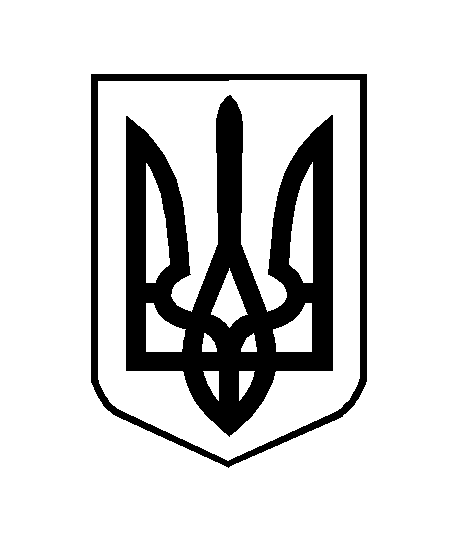 